Оформление текста пьесы в текстовом процессоре MS Word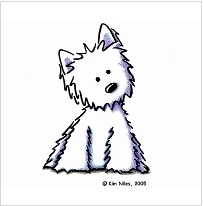 I ОБЩЕЕ ПРАВИЛОТекст пьесы обычно набирается шрифтом Times New Roman, размером 12 pt (иногда14 pt) с одинарным или полуторным интервалом в формате текстового редактора Microsoft Word (doc). II ОФОРМЛЕНИЕ ПЕРВОГО ЛИСТАВ верхнем правом или левом углу пишется имя автора. Далее по центру страницы пишется название пьесы. Можно выделить его – размером шрифта, курсивом или полужирным шрифтом. Под названием пьесы указывается ее жанр и (возможно) количество действий.Пример:Василий Иванов
Моя жизнь
комедия
в двух действияхВажно! Имена действующих лиц (в списке и в тексте пьесы) выделяют полужирным шрифтом (либо разрядкой, либо прописными буквами).
Строки списка действующих лиц выключают в левый край (или начинают с небольшим отступом).Под списком действующих лиц может быть краткое описание места и времени действия, которое можно выделить курсивом.Пример:       ДЕЙСТВУЮЩИЕ ЛИЦА:       Вася Иванов– 35 лет, шофер
       Алла Иванова– 35 лет, его жена
       Вова Иванов – 9 лет, сын Васи и Аллы       Деревня Пупкино в сибирской глубинке. Наши дни.III ОФОРМЛЕНИЕ ОСНОВНОГО ТЕКСТА ПЬЕСЫДалее (со второго листа или через 2-4 пустые строки после списка действующих лиц) следует основной текст пьесы, разделенный на действия, акты, картины или части.Реплики и монологи как основной текст набирают шрифтом прямого светлого начертания. Оформление ремарок рассмотрим на примере и в отдельном правиле.Пример:ПЕРВОЕ ДЕЙСТВИЕНачальная ремарка, оформляется по правилу IV.1-е ДЕЙСТВУЮЩЕЕ ЛИЦО (ремарка после имени героя, оформляется курсивом, ТОЧКА СТАВИТСЯ ЗА СКОБКОЙ). Текст действующего лица. (Внутренняя ремарка, тоже оформляется курсивом, ТОЧКА СТАВИТСЯ ВНУТРИ СКОБКИ.) Продолжение текста действующего лица.Ремарка, описывающая место действия и обстановку на сцене, либо поведение других действующих лиц, оформляется по правилу IV.2-е ДЕЙСТВУЮЩЕЕ ЛИЦО. Текст действующего лица. (Внутренняя ремарка, курсивом, ТОЧКА СТАВИТСЯ ВНУТРИ СКОБКИ.) Продолжение текста действующего лица.Ремарка, описывающая место действия и обстановку на сцене, либо поведение других действующих лиц, оформляется по правилу IV.Если после расширенной ремарки идет продолжение текста говорящего действующего лица, то этот текст оформляется без абзацного отступа.3-е ДЕЙСТВУЮЩЕЕ ЛИЦО (ремарка после имени, курсивом, ТОЧКА СТАВИТСЯ ЗА СКОБКОЙ). Текст действующего лица.………………………КОНЕЦ (или Занавес)IV ЕЩЕ ПРО ОФОРМЛЕНИЕ РЕМАРОКРемарки бывают двух типов: Внутренние – относящиеся к поведению на сцене действующего лица, произносящего в это время реплику.Внешние – относящиеся к поведению на сцене прочих действующих лиц (кроме произносящего реплику в данный момент) или описывающие место действия и обстановку на сцене.